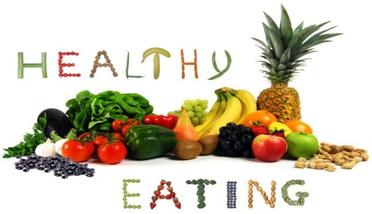 Learning to eat healthy food and make choices to live a healthy lifestyle starts now. Our classes will have food preparation and tasting experiences in addition to their regular lunches. We encourage the children to try new and interesting foods, flavors and textures throughout the year.   Some great snack donation ideas each month are as follows. 100% juice or milkFresh fruits – apples, grapes, bananas, kiwi, strawberries, peaches, oranges, etc. Fresh Vegetables- cherry tomatoes, broccoli, cauliflower, celery, carrots, cucumbers, etc.Cheese- cheese sticks, cheese blocks, cheese slices and cubes, cottage cheese, cream cheeseHam and Turkey slicesYogurt ApplesauceCheerios, Rice Krispies, Mini Shredded Wheat, Kix, Raisin BranCereal barsCrackers – any kindPretzelsGoldfishFig Newton’sBagels, breadPlease remember that we are a peanut and tree nut free school.